Please return to: communityfund@albynhousing.org.uk     – or, one of the following – Albyn Housing Society Ltd			Albyn Housing Society LtdFAO Alli Vass (CS Manager South)		FAO Mr J Banks (CS Manager North)68 Maclennan Crescent			98 – 104 High StreetInverness					InvergordonIV3 8DN					IV18 0DLPlease provide a scanned copy of your organisation’s Bank paying-in slip, as proof that you have a Bank account set up for the group.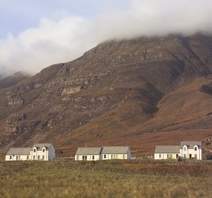 COMMUNITY FUNDAPPLICATION FORMCOMMUNITY FUNDAPPLICATION FORM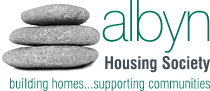 Name of Organisation:Name of Organisation:Registered Address:Registered Address:Applicant Name:Applicant Name:Address (if different from above):Address (if different from above):Position:Position:Email/Telephone:Email/Telephone:Geographical area covered:Geographical area covered:Geographical area covered:Geographical area covered:Please give a brief description of what the organisation does:Please give a brief description of what the organisation does:Please give a brief description of what the organisation does:Please give a brief description of what the organisation does:Amount of funding requested (up to £500):Amount of funding requested (up to £500):Amount of funding requested (up to £500):Amount of funding requested (up to £500):Please give a brief description of how the money will be used:Please give a brief description of how the money will be used:Please give a brief description of how the money will be used:Please give a brief description of how the money will be used:Signed:Signed:Date:Date:Print Name:Print Name: